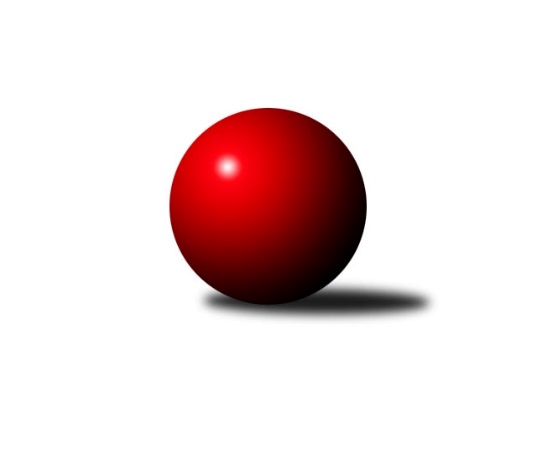 Č.17Ročník 2009/2010	15.8.2024 3. KLM C  2009/2010Statistika 17. kolaTabulka družstev:		družstvo	záp	výh	rem	proh	skore	sety	průměr	body	plné	dorážka	chyby	1.	TJ Rostex Vyškov ˝A˝	17	13	0	4	92.0 : 44.0 	(231.5 : 176.5)	3243	26	2180	1063	23.9	2.	HKK Olomouc ˝A˝	17	12	0	5	89.0 : 47.0 	(230.0 : 178.0)	3255	24	2160	1095	23.6	3.	TJ Spartak Přerov ˝B˝	17	11	0	6	73.5 : 62.5 	(207.0 : 201.0)	3189	22	2158	1031	29.4	4.	TJ Horní Benešov ˝A˝	17	10	1	6	76.5 : 59.5 	(217.0 : 191.0)	3202	21	2154	1048	25.3	5.	TJ  Prostějov ˝A˝	17	9	1	7	71.5 : 64.5 	(207.0 : 201.0)	3144	19	2134	1010	28.9	6.	TJ  Krnov ˝A˝	17	9	0	8	68.5 : 67.5 	(198.0 : 210.0)	3166	18	2123	1043	33.6	7.	KK Zábřeh ˝B˝	17	9	0	8	66.5 : 69.5 	(209.0 : 199.0)	3178	18	2144	1033	26.9	8.	TJ Sokol Michálkovice ˝A˝	17	6	2	9	61.0 : 75.0 	(203.0 : 205.0)	3146	14	2137	1010	36.8	9.	TJ Opava ˝B˝	17	6	2	9	60.0 : 76.0 	(196.5 : 211.5)	3122	14	2126	995	38.9	10.	TJ Jiskra Rýmařov ˝A˝	17	4	3	10	56.5 : 79.5 	(191.5 : 216.5)	3093	11	2104	988	36.6	11.	SKK Jeseník ˝A˝	17	5	1	11	56.0 : 80.0 	(189.5 : 218.5)	3136	11	2124	1011	29.4	12.	TJ Sokol KARE Luhačovice ˝B˝	17	3	0	14	45.0 : 91.0 	(168.0 : 240.0)	3057	6	2097	960	34.8Tabulka doma:		družstvo	záp	výh	rem	proh	skore	sety	průměr	body	maximum	minimum	1.	TJ Rostex Vyškov ˝A˝	9	7	0	2	48.5 : 23.5 	(113.5 : 102.5)	3308	14	3437	3216	2.	TJ Spartak Přerov ˝B˝	8	6	0	2	37.0 : 27.0 	(99.5 : 92.5)	3241	12	3352	3143	3.	TJ  Krnov ˝A˝	9	6	0	3	41.5 : 30.5 	(107.0 : 109.0)	3150	12	3221	3059	4.	TJ  Prostějov ˝A˝	9	5	1	3	38.5 : 33.5 	(114.5 : 101.5)	3079	11	3173	2997	5.	TJ Opava ˝B˝	9	5	1	3	37.0 : 35.0 	(104.0 : 112.0)	3017	11	3131	2927	6.	HKK Olomouc ˝A˝	8	5	0	3	37.0 : 27.0 	(99.5 : 92.5)	3244	10	3285	3156	7.	KK Zábřeh ˝B˝	8	5	0	3	33.5 : 30.5 	(98.0 : 94.0)	3200	10	3356	3035	8.	TJ Sokol Michálkovice ˝A˝	8	4	1	3	35.0 : 29.0 	(102.0 : 90.0)	3033	9	3130	2959	9.	TJ Horní Benešov ˝A˝	8	4	0	4	33.5 : 30.5 	(98.5 : 93.5)	3204	8	3289	3140	10.	TJ Jiskra Rýmařov ˝A˝	9	3	2	4	34.0 : 38.0 	(108.0 : 108.0)	3218	8	3325	3129	11.	SKK Jeseník ˝A˝	8	3	0	5	26.0 : 38.0 	(91.0 : 101.0)	3064	6	3113	3011	12.	TJ Sokol KARE Luhačovice ˝B˝	9	3	0	6	32.0 : 40.0 	(95.5 : 120.5)	3276	6	3388	3193Tabulka venku:		družstvo	záp	výh	rem	proh	skore	sety	průměr	body	maximum	minimum	1.	HKK Olomouc ˝A˝	9	7	0	2	52.0 : 20.0 	(130.5 : 85.5)	3256	14	3343	3111	2.	TJ Horní Benešov ˝A˝	9	6	1	2	43.0 : 29.0 	(118.5 : 97.5)	3202	13	3353	2985	3.	TJ Rostex Vyškov ˝A˝	8	6	0	2	43.5 : 20.5 	(118.0 : 74.0)	3235	12	3309	3144	4.	TJ Spartak Přerov ˝B˝	9	5	0	4	36.5 : 35.5 	(107.5 : 108.5)	3183	10	3352	3030	5.	TJ  Prostějov ˝A˝	8	4	0	4	33.0 : 31.0 	(92.5 : 99.5)	3152	8	3291	3036	6.	KK Zábřeh ˝B˝	9	4	0	5	33.0 : 39.0 	(111.0 : 105.0)	3175	8	3364	2992	7.	TJ  Krnov ˝A˝	8	3	0	5	27.0 : 37.0 	(91.0 : 101.0)	3168	6	3368	3071	8.	SKK Jeseník ˝A˝	9	2	1	6	30.0 : 42.0 	(98.5 : 117.5)	3144	5	3294	2971	9.	TJ Sokol Michálkovice ˝A˝	9	2	1	6	26.0 : 46.0 	(101.0 : 115.0)	3159	5	3274	2986	10.	TJ Opava ˝B˝	8	1	1	6	23.0 : 41.0 	(92.5 : 99.5)	3135	3	3268	2905	11.	TJ Jiskra Rýmařov ˝A˝	8	1	1	6	22.5 : 41.5 	(83.5 : 108.5)	3077	3	3238	2872	12.	TJ Sokol KARE Luhačovice ˝B˝	8	0	0	8	13.0 : 51.0 	(72.5 : 119.5)	3030	0	3225	2867Tabulka podzimní části:		družstvo	záp	výh	rem	proh	skore	sety	průměr	body	doma	venku	1.	TJ Rostex Vyškov ˝A˝	11	9	0	2	62.5 : 25.5 	(154.5 : 109.5)	3247	18 	5 	0 	1 	4 	0 	1	2.	TJ Horní Benešov ˝A˝	11	8	1	2	55.0 : 33.0 	(149.0 : 115.0)	3187	17 	4 	0 	2 	4 	1 	0	3.	HKK Olomouc ˝A˝	11	8	0	3	57.0 : 31.0 	(147.5 : 116.5)	3248	16 	4 	0 	1 	4 	0 	2	4.	KK Zábřeh ˝B˝	11	7	0	4	51.5 : 36.5 	(144.0 : 120.0)	3208	14 	4 	0 	1 	3 	0 	3	5.	TJ  Prostějov ˝A˝	11	7	0	4	48.5 : 39.5 	(134.0 : 130.0)	3154	14 	4 	0 	2 	3 	0 	2	6.	TJ Spartak Přerov ˝B˝	11	7	0	4	46.0 : 42.0 	(128.0 : 136.0)	3190	14 	4 	0 	2 	3 	0 	2	7.	TJ Sokol Michálkovice ˝A˝	11	4	1	6	41.0 : 47.0 	(133.5 : 130.5)	3125	9 	3 	1 	1 	1 	0 	5	8.	TJ Opava ˝B˝	11	3	2	6	37.0 : 51.0 	(121.0 : 143.0)	3113	8 	2 	1 	2 	1 	1 	4	9.	TJ  Krnov ˝A˝	11	4	0	7	36.0 : 52.0 	(121.5 : 142.5)	3144	8 	3 	0 	2 	1 	0 	5	10.	TJ Jiskra Rýmařov ˝A˝	11	2	2	7	34.5 : 53.5 	(127.0 : 137.0)	3117	6 	1 	1 	4 	1 	1 	3	11.	SKK Jeseník ˝A˝	11	2	0	9	30.0 : 58.0 	(116.0 : 148.0)	3131	4 	2 	0 	4 	0 	0 	5	12.	TJ Sokol KARE Luhačovice ˝B˝	11	2	0	9	29.0 : 59.0 	(108.0 : 156.0)	3061	4 	2 	0 	3 	0 	0 	6Tabulka jarní části:		družstvo	záp	výh	rem	proh	skore	sety	průměr	body	doma	venku	1.	TJ  Krnov ˝A˝	6	5	0	1	32.5 : 15.5 	(76.5 : 67.5)	3213	10 	3 	0 	1 	2 	0 	0 	2.	HKK Olomouc ˝A˝	6	4	0	2	32.0 : 16.0 	(82.5 : 61.5)	3267	8 	1 	0 	2 	3 	0 	0 	3.	TJ Rostex Vyškov ˝A˝	6	4	0	2	29.5 : 18.5 	(77.0 : 67.0)	3246	8 	2 	0 	1 	2 	0 	1 	4.	TJ Spartak Přerov ˝B˝	6	4	0	2	27.5 : 20.5 	(79.0 : 65.0)	3205	8 	2 	0 	0 	2 	0 	2 	5.	SKK Jeseník ˝A˝	6	3	1	2	26.0 : 22.0 	(73.5 : 70.5)	3126	7 	1 	0 	1 	2 	1 	1 	6.	TJ Opava ˝B˝	6	3	0	3	23.0 : 25.0 	(75.5 : 68.5)	3105	6 	3 	0 	1 	0 	0 	2 	7.	TJ  Prostějov ˝A˝	6	2	1	3	23.0 : 25.0 	(73.0 : 71.0)	3115	5 	1 	1 	1 	1 	0 	2 	8.	TJ Jiskra Rýmařov ˝A˝	6	2	1	3	22.0 : 26.0 	(64.5 : 79.5)	3097	5 	2 	1 	0 	0 	0 	3 	9.	TJ Sokol Michálkovice ˝A˝	6	2	1	3	20.0 : 28.0 	(69.5 : 74.5)	3154	5 	1 	0 	2 	1 	1 	1 	10.	TJ Horní Benešov ˝A˝	6	2	0	4	21.5 : 26.5 	(68.0 : 76.0)	3218	4 	0 	0 	2 	2 	0 	2 	11.	KK Zábřeh ˝B˝	6	2	0	4	15.0 : 33.0 	(65.0 : 79.0)	3115	4 	1 	0 	2 	1 	0 	2 	12.	TJ Sokol KARE Luhačovice ˝B˝	6	1	0	5	16.0 : 32.0 	(60.0 : 84.0)	3121	2 	1 	0 	3 	0 	0 	2 Zisk bodů pro družstvo:		jméno hráče	družstvo	body	zápasy	v %	dílčí body	sety	v %	1.	Radek Havran 	HKK Olomouc ˝A˝ 	15	/	17	(88%)	54	/	68	(79%)	2.	Kamil Kovařík 	TJ Horní Benešov ˝A˝ 	12.5	/	17	(74%)	42	/	68	(62%)	3.	Petr Pevný 	TJ Rostex Vyškov ˝A˝ 	12	/	16	(75%)	40.5	/	64	(63%)	4.	Aleš Staněk 	TJ Rostex Vyškov ˝A˝ 	12	/	16	(75%)	39	/	64	(61%)	5.	Jiří Němec 	HKK Olomouc ˝A˝ 	12	/	17	(71%)	41	/	68	(60%)	6.	Eduard Varga 	TJ Rostex Vyškov ˝A˝ 	11.5	/	17	(68%)	38	/	68	(56%)	7.	Kamil Bednář 	TJ Rostex Vyškov ˝A˝ 	11	/	16	(69%)	36	/	64	(56%)	8.	Jan Tögel 	HKK Olomouc ˝A˝ 	11	/	16	(69%)	34.5	/	64	(54%)	9.	Kamil Kubeša 	TJ Horní Benešov ˝A˝ 	11	/	17	(65%)	42.5	/	68	(63%)	10.	Petr Řepecký 	TJ Sokol Michálkovice ˝A˝ 	11	/	17	(65%)	41	/	68	(60%)	11.	Roman Rolenc 	TJ  Prostějov ˝A˝ 	11	/	17	(65%)	40.5	/	68	(60%)	12.	Jiří Trávníček 	TJ Rostex Vyškov ˝A˝ 	11	/	17	(65%)	35	/	68	(51%)	13.	Jiří Jedlička 	TJ  Krnov ˝A˝ 	10.5	/	16	(66%)	37	/	64	(58%)	14.	Bedřich Pluhař 	TJ  Krnov ˝A˝ 	10	/	15	(67%)	33	/	60	(55%)	15.	Milan Kanda 	TJ Spartak Přerov ˝B˝ 	10	/	15	(67%)	32	/	60	(53%)	16.	Michal Zych 	TJ Sokol Michálkovice ˝A˝ 	10	/	16	(63%)	35.5	/	64	(55%)	17.	Miroslav Znojil 	TJ  Prostějov ˝A˝ 	10	/	17	(59%)	39.5	/	68	(58%)	18.	Vlastimil Skopalík 	TJ Horní Benešov ˝A˝ 	10	/	17	(59%)	38	/	68	(56%)	19.	Martin Adámek 	TJ  Prostějov ˝A˝ 	9.5	/	15	(63%)	31	/	60	(52%)	20.	Martin Bieberle 	KK Zábřeh ˝B˝ 	9	/	12	(75%)	33	/	48	(69%)	21.	Milan Šula 	KK Zábřeh ˝B˝ 	9	/	14	(64%)	35	/	56	(63%)	22.	Petr Černohous 	TJ  Prostějov ˝A˝ 	9	/	16	(56%)	33.5	/	64	(52%)	23.	Přemysl Žáček 	TJ  Krnov ˝A˝ 	9	/	17	(53%)	38.5	/	68	(57%)	24.	Václav Smejkal 	SKK Jeseník ˝A˝ 	9	/	17	(53%)	32	/	68	(47%)	25.	Jaroslav Tezzele 	TJ Jiskra Rýmařov ˝A˝ 	9	/	17	(53%)	32	/	68	(47%)	26.	Roman Weinlich 	KK Zábřeh ˝B˝ 	8.5	/	16	(53%)	35.5	/	64	(55%)	27.	Pavel Kovalčík 	TJ Opava ˝B˝ 	8	/	10	(80%)	25	/	40	(63%)	28.	Martin Bilíček 	TJ Horní Benešov ˝A˝ 	8	/	14	(57%)	29	/	56	(52%)	29.	Bohuslav Čuba 	TJ Horní Benešov ˝A˝ 	8	/	15	(53%)	27.5	/	60	(46%)	30.	Michal Smejkal 	SKK Jeseník ˝A˝ 	8	/	16	(50%)	35.5	/	64	(55%)	31.	Vladimír Mánek 	TJ Spartak Přerov ˝B˝ 	8	/	16	(50%)	34	/	64	(53%)	32.	Jakub Smejkal 	SKK Jeseník ˝A˝ 	8	/	16	(50%)	29.5	/	64	(46%)	33.	Josef Němec 	TJ Opava ˝B˝ 	8	/	16	(50%)	26	/	64	(41%)	34.	Josef Pilatík 	TJ Jiskra Rýmařov ˝A˝ 	7.5	/	16	(47%)	33	/	64	(52%)	35.	Marian Hošek 	HKK Olomouc ˝A˝ 	7	/	12	(58%)	24.5	/	48	(51%)	36.	David Hampl 	TJ Jiskra Rýmařov ˝A˝ 	7	/	13	(54%)	27.5	/	52	(53%)	37.	Petr Kudláček 	TJ Sokol KARE Luhačovice ˝B˝ 	7	/	14	(50%)	28	/	56	(50%)	38.	Aleš Čapka 	HKK Olomouc ˝A˝ 	7	/	14	(50%)	25	/	56	(45%)	39.	Jiří Martinů 	TJ Sokol KARE Luhačovice ˝B˝ 	7	/	15	(47%)	29.5	/	60	(49%)	40.	Václav Hrejzek 	TJ Sokol Michálkovice ˝A˝ 	7	/	17	(41%)	35.5	/	68	(52%)	41.	Svatopluk Kříž 	TJ Opava ˝B˝ 	7	/	17	(41%)	34	/	68	(50%)	42.	Jiří Vrba 	SKK Jeseník ˝A˝ 	7	/	17	(41%)	33	/	68	(49%)	43.	Miroslav Petřek ml.	TJ Horní Benešov ˝A˝ 	7	/	17	(41%)	32	/	68	(47%)	44.	Vojtěch Venclík 	TJ Spartak Přerov ˝B˝ 	6.5	/	11	(59%)	27.5	/	44	(63%)	45.	Tomáš Sádecký 	KK Zábřeh ˝B˝ 	6.5	/	13	(50%)	24	/	52	(46%)	46.	Vlastimil Červenka 	TJ Sokol KARE Luhačovice ˝B˝ 	6	/	8	(75%)	18	/	32	(56%)	47.	Petr Šulák 	SKK Jeseník ˝A˝ 	6	/	13	(46%)	26	/	52	(50%)	48.	Tomáš Rechtoris 	TJ Sokol Michálkovice ˝A˝ 	6	/	13	(46%)	23	/	52	(44%)	49.	Martin Koraba 	TJ  Krnov ˝A˝ 	6	/	15	(40%)	25	/	60	(42%)	50.	Milan Jahn 	TJ Opava ˝B˝ 	6	/	16	(38%)	33	/	64	(52%)	51.	Ladislav Daněk 	TJ Sokol KARE Luhačovice ˝B˝ 	6	/	16	(38%)	29.5	/	64	(46%)	52.	Václav Eichler 	TJ  Krnov ˝A˝ 	6	/	16	(38%)	28	/	64	(44%)	53.	Petr Schwalbe 	TJ Opava ˝B˝ 	6	/	16	(38%)	26	/	64	(41%)	54.	Vlastimil Kotrla 	TJ  Krnov ˝A˝ 	6	/	17	(35%)	27.5	/	68	(40%)	55.	Marek Veselý 	TJ Jiskra Rýmařov ˝A˝ 	5	/	9	(56%)	20	/	36	(56%)	56.	Jakub Pleban 	TJ Spartak Přerov ˝B˝ 	5	/	10	(50%)	20	/	40	(50%)	57.	Ladislav Janáč 	TJ Jiskra Rýmařov ˝A˝ 	5	/	11	(45%)	21	/	44	(48%)	58.	Michal Weinlich 	KK Zábřeh ˝B˝ 	5	/	11	(45%)	21	/	44	(48%)	59.	Josef Linhart 	TJ Sokol Michálkovice ˝A˝ 	5	/	14	(36%)	26	/	56	(46%)	60.	Rudolf Haim 	TJ Opava ˝B˝ 	5	/	15	(33%)	27.5	/	60	(46%)	61.	Miroslav Němec 	TJ Rostex Vyškov ˝A˝ 	4.5	/	8	(56%)	21	/	32	(66%)	62.	Milan Dědáček 	TJ Jiskra Rýmařov ˝A˝ 	4	/	4	(100%)	12	/	16	(75%)	63.	Pavel Hendrych 	TJ Opava ˝B˝ 	4	/	5	(80%)	14	/	20	(70%)	64.	Jiří Zezulka 	HKK Olomouc ˝A˝ 	4	/	6	(67%)	14.5	/	24	(60%)	65.	Martin Marek 	KK Zábřeh ˝B˝ 	4	/	7	(57%)	14	/	28	(50%)	66.	Josef Čapka 	HKK Olomouc ˝A˝ 	4	/	9	(44%)	17	/	36	(47%)	67.	Stanislav Beňa st.	TJ Spartak Přerov ˝B˝ 	4	/	9	(44%)	17	/	36	(47%)	68.	Vladimír Sedláček 	TJ Spartak Přerov ˝B˝ 	4	/	9	(44%)	15.5	/	36	(43%)	69.	Petr Maier 	TJ Spartak Přerov ˝B˝ 	4	/	10	(40%)	18	/	40	(45%)	70.	Josef Jurda 	TJ  Prostějov ˝A˝ 	4	/	11	(36%)	17	/	44	(39%)	71.	Miroslav Plachý 	TJ  Prostějov ˝A˝ 	4	/	11	(36%)	15	/	44	(34%)	72.	Jan Pernica 	TJ  Prostějov ˝A˝ 	4	/	12	(33%)	24.5	/	48	(51%)	73.	Zdeněk Malaník 	TJ Sokol KARE Luhačovice ˝B˝ 	4	/	12	(33%)	14.5	/	48	(30%)	74.	Josef Jurášek 	TJ Sokol Michálkovice ˝A˝ 	4	/	15	(27%)	27	/	60	(45%)	75.	Václav Ondruch 	KK Zábřeh ˝B˝ 	3.5	/	16	(22%)	25.5	/	64	(40%)	76.	Jiří Divila ml. 	TJ Spartak Přerov ˝B˝ 	3	/	4	(75%)	7	/	16	(44%)	77.	Miloslav Slouka 	TJ Jiskra Rýmařov ˝A˝ 	3	/	5	(60%)	13	/	20	(65%)	78.	Jiří Divila st. 	TJ Spartak Přerov ˝B˝ 	3	/	8	(38%)	16.5	/	32	(52%)	79.	Jiří Konečný 	TJ Sokol KARE Luhačovice ˝B˝ 	3	/	11	(27%)	17.5	/	44	(40%)	80.	Alois Valášek 	TJ Sokol KARE Luhačovice ˝B˝ 	3	/	11	(27%)	15	/	44	(34%)	81.	Marek Hampl 	TJ Jiskra Rýmařov ˝A˝ 	3	/	14	(21%)	20.5	/	56	(37%)	82.	Daniel Dudek 	TJ Sokol Michálkovice ˝A˝ 	2	/	2	(100%)	6.5	/	8	(81%)	83.	Jiří Vrba 	SKK Jeseník ˝A˝ 	2	/	2	(100%)	6	/	8	(75%)	84.	Jiří Kropáč 	HKK Olomouc ˝A˝ 	2	/	2	(100%)	5	/	8	(63%)	85.	Pavel Čech 	TJ Sokol Michálkovice ˝A˝ 	2	/	3	(67%)	7.5	/	12	(63%)	86.	Radek Malíšek 	HKK Olomouc ˝A˝ 	2	/	4	(50%)	8	/	16	(50%)	87.	Rostislav  Cundrla 	SKK Jeseník ˝A˝ 	2	/	5	(40%)	10.5	/	20	(53%)	88.	Milan Žáček 	TJ Sokol KARE Luhačovice ˝B˝ 	2	/	6	(33%)	8	/	24	(33%)	89.	Josef Karafiát 	KK Zábřeh ˝B˝ 	2	/	8	(25%)	13	/	32	(41%)	90.	Miroslav Němec ml. 	TJ Rostex Vyškov ˝A˝ 	1	/	1	(100%)	4	/	4	(100%)	91.	Rostislav Petřík 	TJ Spartak Přerov ˝B˝ 	1	/	1	(100%)	4	/	4	(100%)	92.	Josef Šrámek 	HKK Olomouc ˝A˝ 	1	/	1	(100%)	3	/	4	(75%)	93.	Petr Vácha 	TJ Spartak Přerov ˝B˝ 	1	/	1	(100%)	3	/	4	(75%)	94.	Miroslav Poledník 	TJ Rostex Vyškov ˝A˝ 	1	/	1	(100%)	3	/	4	(75%)	95.	Petr Bracek 	TJ Opava ˝B˝ 	1	/	1	(100%)	2	/	4	(50%)	96.	Jakub Pleban 	TJ Spartak Přerov ˝B˝ 	1	/	1	(100%)	2	/	4	(50%)	97.	Jan Holouš 	TJ  Krnov ˝A˝ 	1	/	1	(100%)	2	/	4	(50%)	98.	František Vícha 	TJ  Krnov ˝A˝ 	1	/	1	(100%)	2	/	4	(50%)	99.	Martin Mikeska 	TJ Jiskra Rýmařov ˝A˝ 	1	/	3	(33%)	5.5	/	12	(46%)	100.	Maciej Basista 	TJ Opava ˝B˝ 	1	/	4	(25%)	8	/	16	(50%)	101.	Michal Prachař 	TJ Rostex Vyškov ˝A˝ 	1	/	4	(25%)	6	/	16	(38%)	102.	Zdeněk Janoud 	SKK Jeseník ˝A˝ 	1	/	5	(20%)	5.5	/	20	(28%)	103.	Jan Večerka 	TJ Rostex Vyškov ˝A˝ 	0	/	1	(0%)	2	/	4	(50%)	104.	Zdeněk Machala 	TJ Rostex Vyškov ˝A˝ 	0	/	1	(0%)	2	/	4	(50%)	105.	Michal Ihnát 	TJ Jiskra Rýmařov ˝A˝ 	0	/	1	(0%)	2	/	4	(50%)	106.	Josef Mikeska 	TJ Jiskra Rýmařov ˝A˝ 	0	/	1	(0%)	1	/	4	(25%)	107.	Petr Vaněk 	TJ  Krnov ˝A˝ 	0	/	1	(0%)	1	/	4	(25%)	108.	Zdeněk Zhýbala 	TJ Sokol Michálkovice ˝A˝ 	0	/	1	(0%)	0	/	4	(0%)	109.	Petr  Šulák ml. 	SKK Jeseník ˝A˝ 	0	/	1	(0%)	0	/	4	(0%)	110.	Miroslav Hvozdenský 	TJ Sokol KARE Luhačovice ˝B˝ 	0	/	1	(0%)	0	/	4	(0%)	111.	Jaroslav Heblák 	TJ Jiskra Rýmařov ˝A˝ 	0	/	1	(0%)	0	/	4	(0%)	112.	Zdeněk Černý 	TJ Horní Benešov ˝A˝ 	0	/	2	(0%)	4	/	8	(50%)	113.	Michal Albrecht 	KK Zábřeh ˝B˝ 	0	/	2	(0%)	3	/	8	(38%)	114.	Vladimír Peter 	TJ Opava ˝B˝ 	0	/	2	(0%)	1	/	8	(13%)	115.	Petr Chlachula 	TJ Jiskra Rýmařov ˝A˝ 	0	/	2	(0%)	1	/	8	(13%)	116.	Petr Jurášek 	TJ Sokol Michálkovice ˝A˝ 	0	/	2	(0%)	0	/	8	(0%)	117.	Štěpán Charník 	TJ Jiskra Rýmařov ˝A˝ 	0	/	4	(0%)	3	/	16	(19%)	118.	Jiří Fárek 	SKK Jeseník ˝A˝ 	0	/	8	(0%)	9.5	/	32	(30%)Průměry na kuželnách:		kuželna	průměr	plné	dorážka	chyby	výkon na hráče	1.	TJ Sokol Luhačovice, 1-4	3287	2203	1083	26.8	(547.9)	2.	KK Vyškov, 1-4	3280	2194	1085	27.1	(546.7)	3.	HKK Olomouc, 1-8	3226	2146	1080	28.6	(537.8)	4.	TJ Spartak Přerov, 1-6	3217	2166	1050	29.1	(536.2)	5.	KK Jiskra Rýmařov, 1-4	3213	2175	1038	32.1	(535.6)	6.	 Horní Benešov, 1-4	3194	2152	1042	27.8	(532.5)	7.	KK Zábřeh, 1-4	3192	2149	1043	27.3	(532.2)	8.	TJ Krnov, 1-2	3144	2118	1025	32.4	(524.1)	9.	TJ  Prostějov, 1-4	3080	2086	994	29.7	(513.5)	10.	SKK Jeseník, 1-4	3067	2074	993	29.5	(511.2)	11.	TJ Michalkovice, 1-2	3039	2090	948	38.4	(506.5)	12.	TJ Opava, 1-4	3034	2082	952	39.1	(505.8)Nejlepší výkony na kuželnách:TJ Sokol Luhačovice, 1-4TJ Sokol KARE Luhačovice ˝B˝	3388	7. kolo	Josef Pilatík 	TJ Jiskra Rýmařov ˝A˝	619	2. koloTJ  Krnov ˝A˝	3368	14. kolo	Milan Kanda 	TJ Spartak Přerov ˝B˝	609	9. koloTJ Spartak Přerov ˝B˝	3352	9. kolo	Petr Maier 	TJ Spartak Přerov ˝B˝	592	9. koloTJ Sokol KARE Luhačovice ˝B˝	3349	12. kolo	Vlastimil Červenka 	TJ Sokol KARE Luhačovice ˝B˝	591	12. koloHKK Olomouc ˝A˝	3343	15. kolo	Petr Kudláček 	TJ Sokol KARE Luhačovice ˝B˝	590	11. koloKK Zábřeh ˝B˝	3308	7. kolo	Jiří Martinů 	TJ Sokol KARE Luhačovice ˝B˝	590	5. koloTJ Sokol KARE Luhačovice ˝B˝	3301	2. kolo	Petr Kudláček 	TJ Sokol KARE Luhačovice ˝B˝	587	7. koloTJ  Prostějov ˝A˝	3291	11. kolo	Milan Šula 	KK Zábřeh ˝B˝	587	7. koloTJ Sokol KARE Luhačovice ˝B˝	3290	15. kolo	Ladislav Daněk 	TJ Sokol KARE Luhačovice ˝B˝	584	12. koloTJ Rostex Vyškov ˝A˝	3282	12. kolo	Jiří Němec 	HKK Olomouc ˝A˝	581	15. koloKK Vyškov, 1-4TJ Rostex Vyškov ˝A˝	3437	3. kolo	Petr Pevný 	TJ Rostex Vyškov ˝A˝	609	3. koloTJ Rostex Vyškov ˝A˝	3368	9. kolo	Jiří Trávníček 	TJ Rostex Vyškov ˝A˝	602	9. koloHKK Olomouc ˝A˝	3339	9. kolo	Jiří Trávníček 	TJ Rostex Vyškov ˝A˝	601	10. koloTJ Horní Benešov ˝A˝	3339	5. kolo	Michal Zych 	TJ Sokol Michálkovice ˝A˝	599	3. koloTJ Rostex Vyškov ˝A˝	3318	5. kolo	Jaroslav Tezzele 	TJ Jiskra Rýmařov ˝A˝	597	10. koloTJ Rostex Vyškov ˝A˝	3315	10. kolo	Milan Šula 	KK Zábřeh ˝B˝	597	15. koloKK Zábřeh ˝B˝	3312	15. kolo	Radek Havran 	HKK Olomouc ˝A˝	591	9. koloTJ Rostex Vyškov ˝A˝	3304	7. kolo	Eduard Varga 	TJ Rostex Vyškov ˝A˝	590	7. koloTJ Rostex Vyškov ˝A˝	3292	17. kolo	Vojtěch Venclík 	TJ Spartak Přerov ˝B˝	588	17. koloTJ Spartak Přerov ˝B˝	3290	17. kolo	Vlastimil Skopalík 	TJ Horní Benešov ˝A˝	587	5. koloHKK Olomouc, 1-8KK Zábřeh ˝B˝	3364	10. kolo	Roman Weinlich 	KK Zábřeh ˝B˝	602	10. koloTJ Horní Benešov ˝A˝	3353	12. kolo	Miroslav Petřek ml.	TJ Horní Benešov ˝A˝	591	12. koloSKK Jeseník ˝A˝	3294	16. kolo	Radek Havran 	HKK Olomouc ˝A˝	589	16. koloHKK Olomouc ˝A˝	3285	12. kolo	Martin Bieberle 	KK Zábřeh ˝B˝	589	10. koloHKK Olomouc ˝A˝	3282	8. kolo	Bedřich Pluhař 	TJ  Krnov ˝A˝	584	2. koloHKK Olomouc ˝A˝	3281	2. kolo	Jiří Zezulka 	HKK Olomouc ˝A˝	584	16. koloHKK Olomouc ˝A˝	3276	16. kolo	Radek Havran 	HKK Olomouc ˝A˝	581	14. koloHKK Olomouc ˝A˝	3255	10. kolo	Radek Havran 	HKK Olomouc ˝A˝	578	6. koloHKK Olomouc ˝A˝	3221	14. kolo	Radek Havran 	HKK Olomouc ˝A˝	577	10. koloHKK Olomouc ˝A˝	3196	6. kolo	Jan Tögel 	HKK Olomouc ˝A˝	574	10. koloTJ Spartak Přerov, 1-6TJ Spartak Přerov ˝B˝	3352	13. kolo	Milan Kanda 	TJ Spartak Přerov ˝B˝	601	4. koloHKK Olomouc ˝A˝	3305	3. kolo	Eduard Varga 	TJ Rostex Vyškov ˝A˝	588	6. koloTJ Rostex Vyškov ˝A˝	3288	6. kolo	Milan Kanda 	TJ Spartak Přerov ˝B˝	586	6. koloTJ Spartak Přerov ˝B˝	3285	8. kolo	Milan Kanda 	TJ Spartak Přerov ˝B˝	583	13. koloTJ Spartak Přerov ˝B˝	3260	4. kolo	Jiří Divila ml. 	TJ Spartak Přerov ˝B˝	577	8. koloTJ Horní Benešov ˝A˝	3254	13. kolo	Vlastimil Skopalík 	TJ Horní Benešov ˝A˝	576	13. koloTJ Spartak Přerov ˝B˝	3244	10. kolo	Kamil Kovařík 	TJ Horní Benešov ˝A˝	574	13. koloTJ Spartak Přerov ˝B˝	3240	16. kolo	Jiří Němec 	HKK Olomouc ˝A˝	574	3. koloTJ Spartak Přerov ˝B˝	3226	1. kolo	Vladimír Mánek 	TJ Spartak Přerov ˝B˝	574	10. koloTJ  Krnov ˝A˝	3209	8. kolo	Vojtěch Venclík 	TJ Spartak Přerov ˝B˝	573	10. koloKK Jiskra Rýmařov, 1-4TJ Jiskra Rýmařov ˝A˝	3325	17. kolo	Jaroslav Tezzele 	TJ Jiskra Rýmařov ˝A˝	592	17. koloHKK Olomouc ˝A˝	3302	11. kolo	Ladislav Janáč 	TJ Jiskra Rýmařov ˝A˝	590	13. koloTJ Jiskra Rýmařov ˝A˝	3290	15. kolo	Petr Řepecký 	TJ Sokol Michálkovice ˝A˝	589	15. koloTJ Sokol Michálkovice ˝A˝	3274	15. kolo	Milan Dědáček 	TJ Jiskra Rýmařov ˝A˝	587	1. koloTJ Jiskra Rýmařov ˝A˝	3270	13. kolo	Josef Jurda 	TJ  Prostějov ˝A˝	579	9. koloKK Zábřeh ˝B˝	3235	5. kolo	Milan Dědáček 	TJ Jiskra Rýmařov ˝A˝	577	17. koloTJ Sokol KARE Luhačovice ˝B˝	3225	13. kolo	Michal Zych 	TJ Sokol Michálkovice ˝A˝	573	15. koloTJ Spartak Přerov ˝B˝	3220	7. kolo	Milan Kanda 	TJ Spartak Přerov ˝B˝	573	7. koloTJ Horní Benešov ˝A˝	3213	17. kolo	Marian Hošek 	HKK Olomouc ˝A˝	572	11. koloTJ  Prostějov ˝A˝	3210	9. kolo	Ladislav Janáč 	TJ Jiskra Rýmařov ˝A˝	572	3. kolo Horní Benešov, 1-4TJ Rostex Vyškov ˝A˝	3309	16. kolo	Vlastimil Skopalík 	TJ Horní Benešov ˝A˝	581	2. koloTJ Horní Benešov ˝A˝	3289	10. kolo	Michal Zych 	TJ Sokol Michálkovice ˝A˝	579	10. koloHKK Olomouc ˝A˝	3288	1. kolo	Jiří Němec 	HKK Olomouc ˝A˝	576	1. koloTJ Horní Benešov ˝A˝	3249	2. kolo	Kamil Kubeša 	TJ Horní Benešov ˝A˝	576	2. koloTJ Jiskra Rýmařov ˝A˝	3225	6. kolo	Bohuslav Čuba 	TJ Horní Benešov ˝A˝	572	6. koloSKK Jeseník ˝A˝	3215	14. kolo	Jiří Divila ml. 	TJ Spartak Přerov ˝B˝	567	2. koloTJ Horní Benešov ˝A˝	3207	4. kolo	Jiří Trávníček 	TJ Rostex Vyškov ˝A˝	566	16. koloTJ Horní Benešov ˝A˝	3202	16. kolo	Radek Havran 	HKK Olomouc ˝A˝	565	1. koloTJ Spartak Přerov ˝B˝	3187	2. kolo	Kamil Bednář 	TJ Rostex Vyškov ˝A˝	565	16. koloTJ Horní Benešov ˝A˝	3184	6. kolo	Petr Černohous 	TJ  Prostějov ˝A˝	564	4. koloKK Zábřeh, 1-4KK Zábřeh ˝B˝	3356	2. kolo	Milan Šula 	KK Zábřeh ˝B˝	595	2. koloKK Zábřeh ˝B˝	3317	4. kolo	Jiří Vrba 	SKK Jeseník ˝A˝	579	2. koloTJ Rostex Vyškov ˝A˝	3289	4. kolo	Martin Bilíček 	TJ Horní Benešov ˝A˝	578	11. koloTJ Horní Benešov ˝A˝	3286	11. kolo	Roman Weinlich 	KK Zábřeh ˝B˝	572	2. koloKK Zábřeh ˝B˝	3275	6. kolo	Miroslav Znojil 	TJ  Prostějov ˝A˝	572	14. koloKK Zábřeh ˝B˝	3257	11. kolo	Václav Ondruch 	KK Zábřeh ˝B˝	569	2. koloKK Zábřeh ˝B˝	3212	8. kolo	Přemysl Žáček 	TJ  Krnov ˝A˝	568	6. koloTJ Spartak Přerov ˝B˝	3205	12. kolo	Tomáš Sádecký 	KK Zábřeh ˝B˝	568	11. koloTJ  Krnov ˝A˝	3200	6. kolo	Martin Marek 	KK Zábřeh ˝B˝	568	6. koloTJ  Prostějov ˝A˝	3196	14. kolo	Michal Smejkal 	SKK Jeseník ˝A˝	567	2. koloTJ Krnov, 1-2TJ  Krnov ˝A˝	3221	12. kolo	Michal Smejkal 	SKK Jeseník ˝A˝	590	9. koloHKK Olomouc ˝A˝	3205	13. kolo	Václav Eichler 	TJ  Krnov ˝A˝	568	15. koloTJ  Krnov ˝A˝	3196	15. kolo	Ladislav Janáč 	TJ Jiskra Rýmařov ˝A˝	565	12. koloTJ  Krnov ˝A˝	3185	9. kolo	Petr Pevný 	TJ Rostex Vyškov ˝A˝	565	11. koloSKK Jeseník ˝A˝	3180	9. kolo	Maciej Basista 	TJ Opava ˝B˝	563	15. koloTJ  Krnov ˝A˝	3176	3. kolo	Bedřich Pluhař 	TJ  Krnov ˝A˝	563	12. koloTJ Rostex Vyškov ˝A˝	3166	11. kolo	Radek Havran 	HKK Olomouc ˝A˝	563	13. koloTJ Horní Benešov ˝A˝	3161	7. kolo	Martin Koraba 	TJ  Krnov ˝A˝	555	15. koloTJ Opava ˝B˝	3159	15. kolo	Petr Řepecký 	TJ Sokol Michálkovice ˝A˝	555	5. koloTJ  Krnov ˝A˝	3157	13. kolo	Vlastimil Skopalík 	TJ Horní Benešov ˝A˝	554	7. koloTJ  Prostějov, 1-4TJ Rostex Vyškov ˝A˝	3203	8. kolo	Jan Tögel 	HKK Olomouc ˝A˝	562	7. koloTJ  Prostějov ˝A˝	3173	13. kolo	Petr Pevný 	TJ Rostex Vyškov ˝A˝	562	8. koloTJ  Prostějov ˝A˝	3131	10. kolo	Petr Černohous 	TJ  Prostějov ˝A˝	550	17. koloTJ  Prostějov ˝A˝	3127	7. kolo	Jan Holouš 	TJ  Krnov ˝A˝	549	10. koloKK Zábřeh ˝B˝	3123	3. kolo	Jiří Vrba 	SKK Jeseník ˝A˝	546	17. koloTJ  Krnov ˝A˝	3111	10. kolo	Eduard Varga 	TJ Rostex Vyškov ˝A˝	544	8. koloHKK Olomouc ˝A˝	3111	7. kolo	Martin Bieberle 	KK Zábřeh ˝B˝	544	3. koloSKK Jeseník ˝A˝	3096	17. kolo	Miroslav Znojil 	TJ  Prostějov ˝A˝	544	13. koloTJ Sokol Michálkovice ˝A˝	3087	13. kolo	Petr Černohous 	TJ  Prostějov ˝A˝	542	13. koloTJ  Prostějov ˝A˝	3083	17. kolo	Jan Pernica 	TJ  Prostějov ˝A˝	540	10. koloSKK Jeseník, 1-4TJ Sokol Michálkovice ˝A˝	3168	1. kolo	Jakub Pleban 	TJ Spartak Přerov ˝B˝	564	15. koloTJ  Prostějov ˝A˝	3158	6. kolo	Martin Bieberle 	KK Zábřeh ˝B˝	555	13. koloHKK Olomouc ˝A˝	3157	5. kolo	Jakub Smejkal 	SKK Jeseník ˝A˝	554	3. koloTJ Horní Benešov ˝A˝	3143	3. kolo	Michal Zych 	TJ Sokol Michálkovice ˝A˝	551	1. koloSKK Jeseník ˝A˝	3113	1. kolo	Radek Havran 	HKK Olomouc ˝A˝	551	5. koloSKK Jeseník ˝A˝	3110	6. kolo	Václav Smejkal 	SKK Jeseník ˝A˝	550	1. koloSKK Jeseník ˝A˝	3108	3. kolo	Michal Smejkal 	SKK Jeseník ˝A˝	548	6. koloSKK Jeseník ˝A˝	3093	13. kolo	Petr Černohous 	TJ  Prostějov ˝A˝	546	6. koloTJ Spartak Přerov ˝B˝	3085	15. kolo	Petr Šulák 	SKK Jeseník ˝A˝	539	6. koloSKK Jeseník ˝A˝	3044	10. kolo	Vladimír Mánek 	TJ Spartak Přerov ˝B˝	539	15. koloTJ Michalkovice, 1-2TJ Rostex Vyškov ˝A˝	3144	14. kolo	Alois Valášek 	TJ Sokol KARE Luhačovice ˝B˝	565	6. koloTJ Sokol Michálkovice ˝A˝	3130	2. kolo	Martin Bieberle 	KK Zábřeh ˝B˝	561	9. koloTJ Spartak Přerov ˝B˝	3128	11. kolo	Petr Řepecký 	TJ Sokol Michálkovice ˝A˝	558	11. koloTJ  Krnov ˝A˝	3093	16. kolo	Petr Pevný 	TJ Rostex Vyškov ˝A˝	557	14. koloTJ Sokol Michálkovice ˝A˝	3080	11. kolo	Vlastimil Kotrla 	TJ  Krnov ˝A˝	551	16. koloTJ  Prostějov ˝A˝	3054	2. kolo	Martin Adámek 	TJ  Prostějov ˝A˝	548	2. koloTJ Sokol Michálkovice ˝A˝	3047	12. kolo	Jiří Trávníček 	TJ Rostex Vyškov ˝A˝	544	14. koloTJ Sokol Michálkovice ˝A˝	3034	9. kolo	Petr Řepecký 	TJ Sokol Michálkovice ˝A˝	541	16. koloKK Zábřeh ˝B˝	3028	9. kolo	Josef Linhart 	TJ Sokol Michálkovice ˝A˝	541	2. koloTJ Sokol Michálkovice ˝A˝	3026	14. kolo	Bedřich Pluhař 	TJ  Krnov ˝A˝	540	16. koloTJ Opava, 1-4HKK Olomouc ˝A˝	3258	17. kolo	Radek Havran 	HKK Olomouc ˝A˝	588	17. koloTJ Rostex Vyškov ˝A˝	3201	2. kolo	Václav Smejkal 	SKK Jeseník ˝A˝	566	11. koloTJ Opava ˝B˝	3131	11. kolo	Petr Pevný 	TJ Rostex Vyškov ˝A˝	559	2. koloTJ  Krnov ˝A˝	3102	4. kolo	Michal Zych 	TJ Sokol Michálkovice ˝A˝	557	7. koloSKK Jeseník ˝A˝	3083	11. kolo	Václav Eichler 	TJ  Krnov ˝A˝	545	4. koloTJ Opava ˝B˝	3051	12. kolo	Aleš Staněk 	TJ Rostex Vyškov ˝A˝	543	2. koloTJ  Prostějov ˝A˝	3036	12. kolo	Aleš Čapka 	HKK Olomouc ˝A˝	540	17. koloTJ Opava ˝B˝	3019	2. kolo	Rudolf Haim 	TJ Opava ˝B˝	539	11. koloTJ Opava ˝B˝	3018	9. kolo	Milan Jahn 	TJ Opava ˝B˝	538	14. koloTJ Opava ˝B˝	3016	7. kolo	Petr Černohous 	TJ  Prostějov ˝A˝	536	12. koloČetnost výsledků:	8.0 : 0.0	1x	7.0 : 1.0	11x	6.5 : 1.5	2x	6.0 : 2.0	29x	5.0 : 3.0	13x	4.0 : 4.0	5x	3.0 : 5.0	8x	2.5 : 5.5	2x	2.0 : 6.0	19x	1.0 : 7.0	9x	0.5 : 7.5	1x	0.0 : 8.0	2x